§4-1206.  Transmission of payment order through funds transfer or other communication system(1).   If a payment order addressed to a receiving bank is transmitted to a funds transfer system or other 3rd-party communication system for transmittal to the bank, the system is deemed to be an agent of the sender for the purpose of transmitting the payment order to the bank.  If there is a discrepancy between the terms of the payment order transmitted to the system and the terms of the payment order transmitted by the system to the bank, the terms of the payment order of the sender are those transmitted by the system.  This section does not apply to a funds transfer system of the Federal Reserve Banks.[PL 1991, c. 812, §2 (NEW).](2).   This section applies to cancellations and amendments of payment orders to the same extent it applies to payment orders.[PL 1991, c. 812, §2 (NEW).]SECTION HISTORYPL 1991, c. 812, §2 (NEW). The State of Maine claims a copyright in its codified statutes. If you intend to republish this material, we require that you include the following disclaimer in your publication:All copyrights and other rights to statutory text are reserved by the State of Maine. The text included in this publication reflects changes made through the First Regular and First Special Session of the 131st Maine Legislature and is current through November 1. 2023
                    . The text is subject to change without notice. It is a version that has not been officially certified by the Secretary of State. Refer to the Maine Revised Statutes Annotated and supplements for certified text.
                The Office of the Revisor of Statutes also requests that you send us one copy of any statutory publication you may produce. Our goal is not to restrict publishing activity, but to keep track of who is publishing what, to identify any needless duplication and to preserve the State's copyright rights.PLEASE NOTE: The Revisor's Office cannot perform research for or provide legal advice or interpretation of Maine law to the public. If you need legal assistance, please contact a qualified attorney.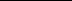 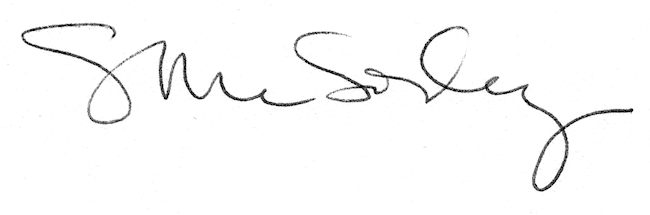 